STEVENAGE AND NORTH HERTS ATHLETICS CLUB CHAMPIONSHIP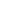 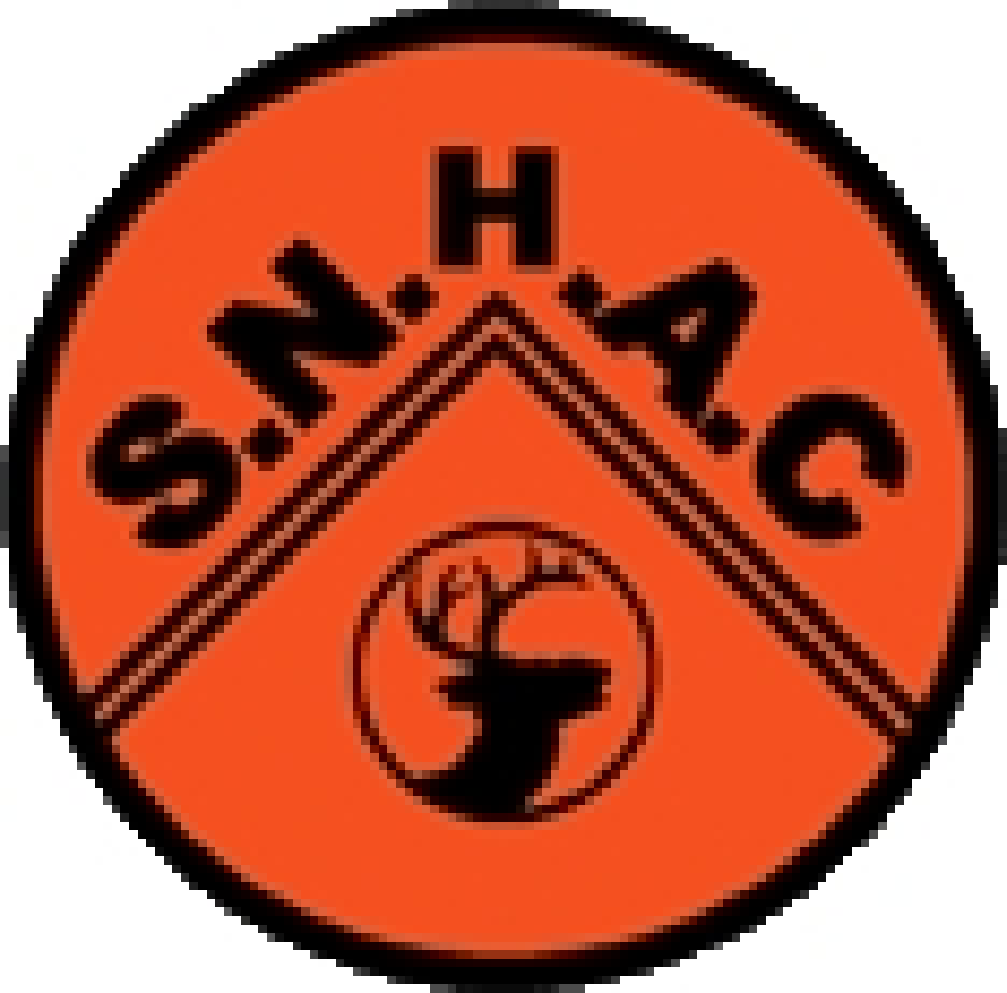 ENTRY FORM FOR 18TH September 2021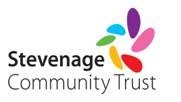 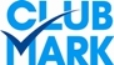 Please complete all of this form in BLOCK CAPITALS	SURNAME   .................................….…            FORENAME(S) .............................……….......	ADDRESS   .................................…………………………………………………………………….	                    ….................................……………………………………………….…………….……	Post code    .............….   Tel.no  ..............................   e mail.........................…………………..             Date of Birth …………………………….Please enter 3 events of your choice – performances will be allocated points from the performance tables and the highest point score will win each age group. Check timetable for clashes before entering.	event			        best performance      age group       man/woman/boy/girl	Disability 												Classification        ..........................		         ......................	    ............….        ....................		if appropriate        ..........................		         ......................	                                        		………………        ..........................		         ......................	     I declare that I am an amateur qualified to compete under the laws of  UKAthletics SIGNATURE  ........................................    DATE  ......................  ENTRY FEE ENCLOSED £............										do not send coins by postLate entries will not be accepted CLOSING DATE Monday 13th SeptemberBACS only payable to Stevenage and North Herts Athletic Club, account number 60201103, Sort code 20-41-12Reference Club Champs plus athlete’s nameThe timetable IS AVAILABLE on the notice board and the track and SNHAC Facebook page and website. Please ensure events entered don’t clash. Entries to Norma Harris by email or at the track OrNorma Harris, The Hideaway, 8 Hitchin Road, Shefford, Bedfordshire, SG17 5JAQueries normajharris@hotmail.co.ukEntry Fee £6 for 3 events       